HEALTH REPORT FOR: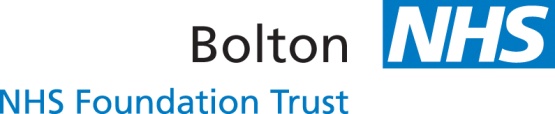  EDUCATION, HEALTH & SOCIAL CARETHE FOLLOWING RECOMMENDATIONS ARE BASED ON THE HEALTH CARE PROFESSIONAL’S ASSESSMENT, AND MAY CHANGE WITH TIME. THE INTERVENTION GIVEN WILL BE THE SUBJECT OF DISCUSSION WITH THE INDIVIDUAL HEALTH CARE PROFESSIONAL.SECTION 1: THIS REPORT HAS BEEN COMPILED BY THE FOLLOWING:STAFF BASE: BREIGHTMET HEALTH CENTRE, BREIGHTMET FOLD LANE, BOLTON, BL2 6NTSECTION 2: CHILD / YOUNG PERSON’S DETAILSSECTION 3: MEDICAL DIAGNOSIS (confirmed)SECTION 4: BACKGROUND INFORMATIONSECTION 5: DESCRIPTION OF CHILD’S CURRENT LEVEL OF FUNCTIONINGSECTION 6: IMPACTSECTION 7: CURRENT AIMS OF INTERVENTIONSECTION 8: OUTCOMES & PROVISION – CHILDREN’S COMMUNITY NURSING TEAM* It is anticipated that it will take XX time per week for TA / named support in school / professional to deliver XX input / TA to deliver programme with competence / XX time for Ta to be trained…. Minimum level of staff to be XX e.g. Band 5 SECTION 8: OUTCOMES & PROVISIONCOMMUNITY PAEDIATRICIAN* It is anticipated that it will take XX time per week for TA / named support in school / professional to deliver XX input / TA to deliver programme with competence / XX time for Ta to be trained…. Minimum level of staff to be XX e.g. Band 5 SECTION 8: OUTCOMES & PROVISIONPAEDIATRIC DIETITIAN* It is anticipated that it will take XX time per week for TA / named support in school / professional to deliver XX input / TA to deliver programme with competence / XX time for Ta to be trained…. Minimum level of staff to be XX e.g. Band 5 SECTION 8: OUTCOMES & PROVISIONPAEDIATRIC LEARNING DISABILITY SERVICE* It is anticipated that it will take XX time per week for TA / named support in school / professional to deliver XX input / TA to deliver programme with competence / XX time for Ta to be trained…. Minimum level of staff to be XX e.g. Band 5 SECTION 8: OUTCOMES & PROVISIONPAEDIATRIC OCCUPATIONAL THERAPIST * It is anticipated that it will take XX time per week for TA / named support in school / professional to deliver XX input / TA to deliver programme with competence / XX time for Ta to be trained…. Minimum level of staff to be XX e.g. Band 5 SECTION 8: OUTCOMES & PROVISIONPAEDIATRIC PHYSIOTHERAPIST* It is anticipated that it will take XX time per week for TA / named support in school / professional to deliver XX input / TA to deliver programme with competence / XX time for Ta to be trained…. Minimum level of staff to be XX e.g. Band 5 SECTION 8: OUTCOMES & PROVISIONPAEDIATRIC SPEECH & LANGUAGE THERAPIST* It is anticipated that it will take XX time per week for TA / named support in school / professional to deliver XX input / TA to deliver programme with competence / XX time for Ta to be trained…. Minimum level of staff to be XX e.g. Band 5 SECTION 8: OUTCOMES & PROVISIONOTHER* It is anticipated that it will take XX time per week for TA / named support in school / professional to deliver XX input / TA to deliver programme with competence / XX time for Ta to be trained…. Minimum level of staff to be XX e.g. Band 5 SECTION 9: APPENDICES (these can be cut and pasted into the document) (guidance note: examples include feeding guidelines / positive handling plan / behaviour management plan /seating plan /assessment results)SECTION 10: THIS REPORT HAS BEEN COMPLETED BY:REPORT AUTHORS (name and initials)SPECIALTYDATE REFERRED TO SERVICECAMHSCHILDREN’S COMMUNITY NURSING TEAMCOMMUNITY PAEDIATRICIANPAEDIATRIC DIETITIANPAEDIATRIC LEARNING DISABILITY SERVICEPAEDIATRIC OCCUPATIONAL THERAPIST PAEDIATRIC PHYSIOTHERAPISTPAEDIATRIC SPEECH & LANGUAGE THERAPISTOTHERCHILD’S FIRST NAME«PatientForename»CHILD’S SURNAME«PatientSurname»N.H.S. NUMBER«PatientNHSNumber»D.O.B.«PatientDateOfBirth»ADDRESS«PatientAddressLine1»«PatientAddressLine2»«PatientAddressLine3»«PatientAddressLine4»«PatientPostCode»NURSERY / SCHOOL YEAR GROUPG.P.«GPTitle» «GPForename»  «GPSurname» «GPAddressLine1»«GPAddressLine2»«GPAddressLine3»«GPAddressLine4»«GPPostCode»Has the report been shared with the child/young Person (please indicate for your specialty Y/N. If N please complete the reasons why section)CAMHS:                   CCNT:                      COMM. PAED:         PAED DIET:             PAED LD:                 PAED OT:                 PAED PT:                 PAED SLT:               OTHER:                    Has the report been shared with: Parents/Carers (please indicate for your specialty Y/N. If N please complete the reasons why section)CAMHS:                   CCNT:                      COMM. PAED:         PAED DIET:             PAED LD:                 PAED OT:                 PAED PT:                 PAED SLT:               OTHER:                    If you have not shared your report, please state the reasons why:If you have not shared your report, please state the reasons why:State the evidence that your report is based on: e.g. contact with parents/children, family members.State the evidence that your report is based on: e.g. contact with parents/children, family members.SPECIALTYCompleted By (Initials)CAMHSCHILDREN’S COMMUNITY NURSING TEAMCOMMUNITY PAEDIATRICIANPAEDIATRIC DIETITIANPAEDIATRIC LEARNING DISABILITY SERVICEPAEDIATRIC OCCUPATIONAL THERAPIST PAEDIATRIC PHYSIOTHERAPISTPAEDIATRIC SPEECH & LANGUAGE THERAPISTOTHERSPECIALTYCompleted By (Initials)CAMHSCHILDREN’S COMMUNITY NURSING TEAMCOMMUNITY PAEDIATRICIANPAEDIATRIC DIETITIANPAEDIATRIC LEARNING DISABILITY SERVICEPAEDIATRIC OCCUPATIONAL THERAPIST PAEDIATRIC PHYSIOTHERAPISTPAEDIATRIC SPEECH & LANGUAGE THERAPISTOTHERHEALTH & DEVELOPMENT Guidance notes: Medication Management / Respiratory Function / Seizures:General Development: (General Stage/Age Of Development)PHYSICAL SKILLS:Guidance notes: Gross Motor / Sitting Posture /  Range Of Movement (Note Any Reduced Ranges / Contractures – Measurable) / Muscle Tone / Pain / Floor Mobility / Transfer Skills / Gait / Stairs / Fine Motor / Hand Writing / Perceptual Skills / Hand Function / Bilateral SkillsOrthotics / Response To Physiotherapy / Occupational Therapy (Including Behaviour / Compliance)SPEECH, LANGUAGE & COMMUNICATION NEEDS:Guidance notes: Attention & Listening /  Memory / Comprehension of Language / Expressive LanguagePhonological (Speech Sound) System /  Phonological awareness /  FluencySocial communication.BEHAVIOURAL DIFFICULTIES:Guidance notes: (Description of behaviour, what’s happening about it i.e. intervention, any outcome i.e. what’s expected)CHALLENGING BEHAVIOUR:PSYCHOLOGICAL AND EMOTIONAL COPING SKILLS & SELF AWARENESS:FEEDING:Guidance notes: Nutrition / Oral and swallowing skills / BehaviouralTOILETING / CONTINENCE:SLEEP MANAGEMENT & ROUTINE:DRESSING:PERSONAL CARE:PLAY:SKILL TEACHING:SUPPORT TO ENABLE MEDICAL INTERVENTION  e.g.Guidance notes: Equipment / Feeds / StaffEQUIPMENT incl. Visual aids / schedulesMOVING & HANDLINGSPEECH, LANGUAGE & COMMUNICATION NEEDSGuidance notes: Attention / Listening and Memory / Receptive Language / Expressive Language / Speech Delay / Disorder / Fluency / Social CommunicationAPPROPRIATE FACILITIES (environmental considerations eg crutches).SpecialtyInitialsCAMHSCHILDREN’S COMMUNITY NURSING TEAMCOMMUNITY PAEDIATRICSPAEDIATRIC DIETITIANPAEDIATRIC LEARNING DISABILITY SERVICEPAEDIATRIC OCCUPATIONAL THERAPYPAEDIATRIC PHYSIOTHERAPYPAEDIATRIC SPEECH & LANGUAGE THERAPYOTHERDESIRED LONG TERM OUTCOME:Desired Short Term Objectives to be achieved in the next 12 monthsThis is what XXX needs to support themHow often will this happen?Who will provide this support (named person / people and agency)?*Type of provisionDate objective achievedDESIRED LONG TERM OUTCOME:Desired Short Term Objectives to be achieved in the next 12 monthsThis is what XXX needs to support themHow often will this happen?Who will provide this support (named person / people and agency)?*Type of provisionDate objective achievedDESIRED LONG TERM OUTCOME:Desired Short Term Objectives to be achieved in the next 12 monthsThis is what XXX needs to support themHow often will this happen?Who will provide this support (named person / people and agency)?*Type of provisionDate objective achievedDESIRED LONG TERM OUTCOME:Desired Short Term Objectives to be achieved in the next 12 monthsThis is what XXX needs to support themHow often will this happen?Who will provide this support (named person / people and agency)?*Type of provisionDate objective achievedDESIRED LONG TERM OUTCOME:Desired Short Term Objectives to be achieved in the next 12 monthsThis is what XXX needs to support themHow often will this happen?Who will provide this support (named person / people and agency)?*Type of provisionDate objective achievedDESIRED LONG TERM OUTCOME:Desired Short Term Objectives to be achieved in the next 12 monthsThis is what XXX needs to support themHow often will this happen?Who will provide this support (named person / people and agency)?*Type of provisionDate objective achievedDESIRED LONG TERM OUTCOME:Desired Short Term Objectives to be achieved in the next 12 monthsThis is what XXX needs to support themHow often will this happen?Who will provide this support (named person / people and agency)?*Type of provisionDate objective achievedDESIRED LONG TERM OUTCOME:Desired Short Term Objectives to be achieved in the next 12 monthsThis is what XXX needs to support themHow often will this happen?Who will provide this support (named person / people and agency)?*Type of provisionDate objective achievedAUTHOR INITIALSDATE COMPLETEDSENIOR NURSE/ PRINCIPAL SERVICE LEAD DATE CHECKED